ВСЕМИРНЫЙ ДЕНЬ ПСИХИЧЕСКОГО ЗДОРОВЬЯ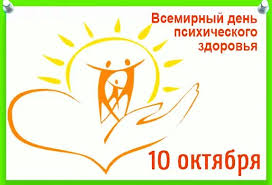 Мероприятия проходят ежегодно, начиная с 1992 г. Международная дата была учреждена по инициативе Всемирной федерации психического здоровья и при поддержке ВОЗ.В соответствии с Законом Республики Беларусь от 07.01.2012  "Об оказании психиатрической помощи"
психическое здоровье - состояние полного духовного благополучия человека, характеризующееся его способностью адекватно осознавать окружающую действительность, свое психическое состояние и поведение, а не только отсутствие психических расстройств (заболеваний).«Вместе за психическое здоровье во всем мире»: 24-часовой марш за психическое здоровье9 октября людям из самых разных стран мира будет предложено участвовать в виртуальном марше. Во время 24-часовой прямой трансляции перед аудиторией выступят люди, не понаслышке знакомые с проблемой, лидеры в области охраны психического здоровья и авторитетные представители организаций гражданского общества. Кроме того, глобальные организации-партнеры, организуют ряд тематических часов, посвященных таким темам, как психическое здоровье и молодежь, психическое здоровье и пожилые люди. Марш будет способствовать повышению осведомленности о проблемах психического здоровья, преодолению стигматизации и ускорению позитивных изменений на политическом уровне. Публике будет предложено виртуально присоединиться к галерее участников марша при помощи спецэффектов для камеры, которые станут доступны перед началом мероприятия.ВОЗ: главное мероприятие в поддержку психического здоровья10 октября по случаю Всемирного дня психического здоровья Всемирная организация здравоохранения впервые проводит глобальную онлайновую акцию, посвященную этой проблеме. В ходе акции ВОЗ расскажет о работе своих сотрудников по борьбе с психическими заболеваниями, алкоголизмом и наркоманией во всем мире. По приглашению Генерального директора ВОЗ мировые лидеры и эксперты по вопросам психического здоровья расскажут о том, почему они занимаются вопросами психического здоровья и что еще необходимо сделать в этой области. Зрители смогут узнать мнения и послушать музыкальные композиции ряда всемирно известных исполнителей, активно пропагандирующих актуальность охраны психического здоровья. О своем опыте преодоления психологических и психических проблем, таких как депрессия и тревожное расстройство, расскажут известные спортсмены, а также женщины, в жизнь которых вмешалось душевное нездоровье.В рамках первого кинофестиваля ВОЗ «Здоровье для всех» будет вручен специальный приз в новой номинации «Фильм о проблемах психического здоровья».СОЦИАЛЬНО-ПЕДАГОГИЧЕСКАЯ И ПСИХОЛОГИЧЕСКАЯ СЛУЖБАПРИГЛАШАЕТ принять участие в мероприятиях, приуроченных Всемирному дню психического здоровья08.10.2020 Акция «Мысли позитивно!», холл общежития №3, время проведения 18.0012.10.2020 г.Акция «Формула хорошего настроения» холл общежития №2, время проведения 18.0006.10.2020 - 07.10.2020Сотрудники университета могут пройти психологическую диагностику по изучению степени профессионального «выгорания», состояния хронической усталости. СППС: к. 345, учебный корпус №1, время проведения 15.00 - 16.00 либо по предварительной записи по тел. 49-53-45.Презентация «Стресс. Шаги к хорошему настроению» Информационный материал «Эмоциональное выгорание. Как сохранить психологическое здоровье» (на сайте университета, страничка воспитательного отдела)БУДЬТЕ ПОЗИТИВНЫ И БЛАГОПОЛУЧНЫ!Подготовлено СППС